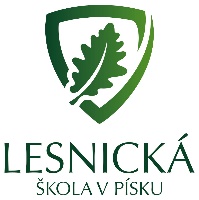 Vyšší odborná škola lesnická a Střední lesnická školaBedřicha Schwarzenberga Písek397 01 Písek, Lesnická 55                      tel.: 382 506 111, e-mail: lespi@lespi.czALGORIT CZECH, s.r.o.Sídlo:	Za Nádražím 2723BUDĚJOVICKÉ PŘEDMĚSTÍ397 01 PÍSEK 1DIČ: CZ 28831381  IČO: 28831381                                                                                                      V Písku dne 08.02.2023Objednávka č. 2/2023Objednáváme u Vás dodání:Firewall ZyWALL ATP800 včetně roční Gold Security Pack licence a záruky 60 měsíců dle nabídky ze dne 08.02.2023 v celkové hodnotě  85 200,- Kč bez  DPH 21% vč. dopravy.Termín dodání: I.Q 2023Úhradu provedeme na základě Vámi vystavené faktury na níže uvedenou fakturační adresu.Fakturační adresa:Vyšší odborná škola lesnická a Střední lesnická škola  B. Schwarzenberga, PísekLesnická 55397 01  PísekIČO: 60869861DIČ: CZ60869861Fakturu můžete zaslat na e-mail: faktury@lespi.czKontaktní osoba: Pavel Cais, 382506188                                                                               Za VOŠL a SLŠ. B Schwarzenberga, Písek                                                                                     PhDr. Michal Grus, ředitel školy